	2011年6月20日，日内瓦尊敬的先生/女士：1	根据国际电联电信标准化部门2011年的会议安排（见2009年12月14日电信标准化局第80号通函附件2），我高兴地通知您，下一次NGN-GSI活动，包括同时同地举行的第11和13研究组报告人组会议，将于2011年10月10至21日在日内瓦国际电联总部举行。2	我希望通知您经过这些研究组管理层协调的2011年10月的工作计划。请参阅本通函附件1，其中含有标明第11、13研究组各项课题和JCA-NGN各项活动的综合一览表。有关这一期间各研究组会议的更多细节和时间表见第9/11号和第9/13号集体函。有关时间计划的更新信息将发布在本次活动的专用网页上：http://www.itu.int/ITU-T/ngn/events。3	参加过此前NGN-GSI活动的代表将记得，为本次活动进行注册应直接和您感兴趣的研究组联系，并使用该研究组网页上的信息和在线表格进行。4	如果与会者希望了解整个NGN-GSI活动的情况，请与电信标准化局NGN-GSI活动协调员Tatiana Kurakova女士联系（电话：+41 22 730 5126，电子邮件：tsbngngsi@itu.int）。顺致敬意!电信标准化局主任
  马尔科姆•琼森附件：1件ANNEX 1
(to TSB Circular 199)Timetable for the activities of Questions of SGs 11 and 13 
(Geneva, Switzerland, 10-21 October 2011) 1)Session 1:  09h30 - 11h00;  Session 2:  11h30 - 13h00;  Session 3:  14h30 - 16h00;  Session 4:  16h30 - 18h00_________________电信标准化局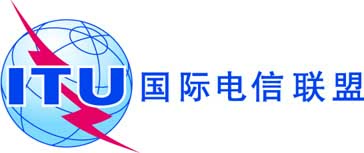 文号：
电话：传真：电信标准化局第199号通函NGN-GSI/TK
+41 22 730 5126+41 22 730 5853-  致国际电联各成员国主管部门电子
邮件：tsbngngsi@itu.int抄送：-	ITU-T部门成员；- ITU-T部门准成员；- ITU-T学术成员；-	ITU-T各研究组正副主席；-	电信发展局主任；-	无线电通信局主任事由：NGN-GSI 活动2011年10月10-21日，日内瓦MonMon10 Oct10 OctTueTue11 Oct11 OctWedWed12 Oct12 OctThuThu13 Oct13 OctFriFri14 Oct14 OctSatSatSunSunMonMon17 Oct17 OctTueTue18 Oct18 OctWedWed19 Oct19 OctThu Thu 20 Oct20 OctFri Fri 21 Oct21 OctAMAMPMPMAMAMPMPMAMAMPMPMAMAMPMPMAMAMPMPMAMAMPMPMAMAMPMPMAMAMPMPMAMAMPMPMAMAMPMPMSG 13 PLEN------------WP1/13----Q10/13----Q15/13----Q25/13----3)------4)----WP2/13----Q3/13--------------3)------------5)----6)------------4)------------------Q12/13----------3)------------------------------Q24/13------------------------------------------4)----------------WP 3/13----Q5/13--------------------------------2)------------Q9/13----------------------------------------Q22/13--------------------------------------WP 4/13----Q4/13------------------------------6)--------------------------------Q16/13------------------------------------Q17/13----------------------------------------------------------------WP 5/13--Q7/13----------------Q19/13--------------------------------------------------Q20/13--------------------Q21/13----------------------5)------------------SG 11 PLEN--7)--
11--11)WPs1/11, 2/11, 3/11, 4/11--7)--10)--10)Q1/11----
12--Q2/11--8)--8)--8)--8)Q3/11--8)--8)--8)--8)Q4/11----Q5/11----------------Q6/11------Q7/11----------------Q8/11----Q9/11----Q10/11----Q11/11----Q12/11----Q13/11----
9)Q14/11--Q15/11------TSR--JCA-NGN --•PLEN: Study Group plenary•WPx:Working Party x•TSR:Technical and Strategic Review session•JCA-NGN:Joint coordination activity on NGN•--: Represents a meeting session•Note 1: Updates to this plan will be posted on the ITU-T SG 13 web page •Note 2:Joint session of Q.5/13 and SG11 on Y.iptv-ipmcast Supplement (to be confirmed)•Note 3: Joint session of Q.3/13, Q.12/13 and Q.25/13 IoT/MoC/WoT/Smart Grid aspects (including terminology)•Note 4:Joint session of Q.3/13, Q.24/13, Q.25/13 on  IPTV •Note 5: Joint session of Q.3/13 and  Q.21/13 on SUN and Future Network requirements•Note 6:Joint session of Q.3/13, Q.4/13 on possible amendments to Y.2233•Note 7:SG11 Opening Plenary: starts at 09:30 am.  If SG11 Opening plenary finishes earlier, Working Party meetings will start as soon as SG11 Opening Plenary finishes. WP meetings will be held sequentially.•Note 8:Joint meeting between Q.2/11 and Q.3/11•Note 9:Q.3, Q.4 and Q.5/11 participants will attend Q.13/11•Note 10:WP closing plenary meetings will be held sequentially•Note 11:SG11 closing plenary starts at 14:30•Note 12:Q.1/11 discusses future work of SG11